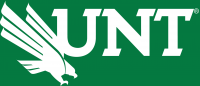  JOIN US FOR A NIGHT OF LMAS!   AN OPPORTUNITY TO LEARN ABOUT THE UNT LMAS PROGRAM, MEET AND MINGLE WITH UNT LMAS FACULTY, AND ENJOY LMAS ORIENTED CULTURAL PERFORMANCES!DATE:   MARCH 21, 2014  WHERE:  Business Leadership Building (BLB Atrium and #180)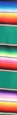 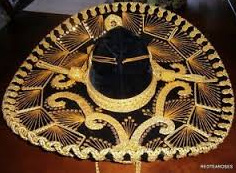 FEATURING:5:00 P.M.    UNT MARIACHI AGUILAS5:30 P.M.    WILSON BALLET FOLKLORICO     6:00 P.M.    LMAS PROGRAM AND LMAS FACULTY!7:30 P.M.    JOSE APONTE AND THE UNT LATIN JAZZ LAB + LMAS RECEPTIONLMAS FACULTY: 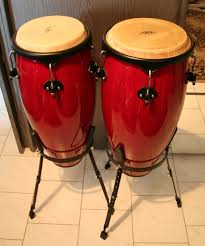 Dr. Yolanda Flores Niemann, Professor/Psychology and Senior Vice Provost Dr. Gabriel Carranza, Assistant Vice Provost for Global Engagement and Adjunct Research Professor/BiologyDr. Alicia Re Cruz, Professor/AnthropologyDr. Valerie Martinez-Ebers, Professor/Political ScienceDr. Roberto R. Calderón, Associate Professor/History and Mexican American StudiesDr. Mariela Nuñez-Janes, Associate Professor/Anthropology and Ethnic StudiesDr. Jaime Javier Rodriguez, Assistant Professor/English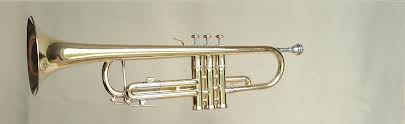 Dr. Lorenzo García, Associate Professor/Chair, Dance and TheatreDr. Priscilla Solís Ybarra, Assistant Professor/EnglishDr. David Molina, Associate Professor/Interim Chair, EconomicsDr. Guillermo Oyarce, Associate Professor/Library and Information SciencesDr. Sandra Mendiola García, Assistant Professor/HistoryMr. José Lineros, Lecturer/Accounting and Information SystemsDr. María Teresa Marrero, Associate Professor/World Languages, Literatures, and Cultures and Latino/a and Mexican American TheaterMr. José Aponte, Senior Lecturer/Instrumental-Jazz Studies DivisionDr. Rossana M. Ramírez Boyd, Principal Lecturer/Director, Bilingual-ESL Teacher Certification ProgramsDr. Ricardo González-Carriedo, Assistant Professor/Teacher Education and AdministrationMs. María Z. Muñiz, Principal Lecturer/World Languages, Literatures, and CulturesDr. Jacqueline E. Arroyo-Romano, Assistant Professor/Teacher Education and Administration, Division of Education and Human Services, University of North Texas at DallasDr. Leticia Anaya, Senior Lecturer/Engineering Technology and Interim Director, LMAS